【タイトルを入れる】
結論のみ簡潔に。インパクト・ニュース性重視で。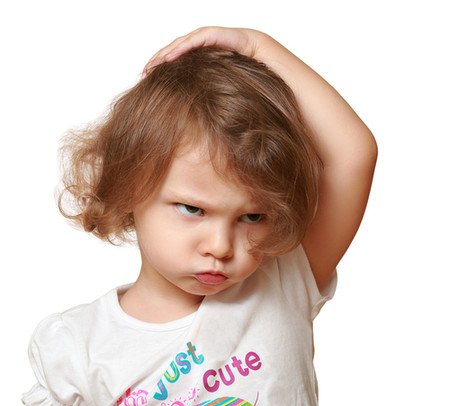 【本文を入れる（箇条書きでなく文章）】○○が△△に□□を××します・誰がどうなるサービス例）近年増加傾向にある発達障害の
お子さんを持つママのためのカウンセリング・ニュース性を意識する　例）鈴鹿初の自閉症を育てるママ専門カウンセラー誕生・経緯　例）自身の経験談などを織り交ぜながら簡単に解説。思いやミッション。